Размещен 04 декабря 2015 года.РОССИЙСКАЯ ФЕДЕРАЦИЯИРКУТСКАЯ  ОБЛАСТЬМАМСКО-ЧУЙСКИЙ  РАЙОНЛУГОВСКОЕ  ГОРОДСКОЕ  ПОСЕЛЕНИЕАДМИНИСТРАЦИЯПОСТАНОВЛЕНИЕ   (ПРОЕКТ)                          2015  года                                                                        №  п. ЛуговскийОб утверждении административного регламента предоставления муниципальной услуги "Принятие и рассмотрение уведомления о создании народной дружины"В соответствии с Федеральным законом от 27.07.2010 № 210-ФЗ "Об организации предоставления государственных и муниципальных услуг", руководствуясь ст.16 Федерального закона от 06.10.2003 № 131-ФЗ "Об общих принципах организации местного самоуправления в Российской Федерации", Уставом Луговского муниципального образования,  администрация Луговского городского поселенияПОСТАНОВЛЯЕТ:1. Утвердить административный регламент предоставления муниципальной услуги "Принятие и рассмотрение уведомления о создании народной дружины" (Приложение )2. Настоящее постановление опубликовать в установленном порядке.Глава  поселения                                                 А.В.УшаковПриложение к постановлению администрацииот       2015 года №___Административный регламентпредоставления муниципальной услуги"Принятие и рассмотрение уведомления о создании народной дружины"I. Общие положения1. Основные понятия и термины, используемые в тексте административного регламентаНародная дружина - основанное на членстве общественное объединение, участвующее в охране общественного порядка во взаимодействии с органами внутренних дел (полицией) и иными правоохранительными органами, органами государственной власти и органами местного самоуправления.2. Нормативные правовые акты, регулирующие предоставление муниципальной услугиПредоставление муниципальной услуги регулируется следующими нормативными правовыми актами:2.1. Федеральный закон от 06.10.2003 № 131-ФЗ "Об общих принципах организации местного самоуправления в Российской Федерации".2.2. Федеральный закон от 27.07.2010 № 210-ФЗ "Об организации предоставления государственных и муниципальных услуг".2.3. Федеральный закон от 19.05.1995 № 82-ФЗ "Об общественных объединениях".2.4. Федеральный закон от 02.04.2014 № 44-ФЗ "Об участии граждан в охране общественного порядка".2.5. Иные нормативные правовые акты Российской Федерации, Иркутской области, муниципальные правовые акты города Иркутска.3. Категории заявителей3.1. Заявителями являются граждане Российской Федерации, достигшие 18 лет, изъявившие желание участвовать в охране общественного порядка, и создавшие народную дружину.4. Порядок информирования о правилах предоставления муниципальной услуги4.1. Сведения о местоположении, режиме работы и контактном телефоне администрации Луговского городского поселения, предоставляющей  муниципальную услугу: 666801, Иркутская область, Мамско-Чуйский район, пгт Луговский, улица Школьная, 10.Контактный телефон: 89526227715. Режим работы: понедельник - пятница с 8-00 до 17-00. Обеденный перерыв: с 12-00 до 13-00.4.2. Информация о предоставлении муниципальной услуги, об адресах электронной почты, контактных телефонах и графике работы специалистов администрации Мамского городского поселения, ответственных за предоставление муниципальной услуги, содержится в информационно-телекоммуникационной сети "Интернет" 4.3. Специалистом, ответственным за предоставление муниципальной услуги, является специалист первой категории по молодежной политике, МОБ, ГО, ЧС и пожарной безопасности администрации поселения (далее - специалист).Местонахождение специалиста: 666801, Иркутская область, Мамско-Чуйский район, пгт Луговский, улица Школьная, 10, контактный телефон 89526227715. График приема граждан специалистом: понедельник - пятница с 8-00 до 17-00. Обеденный перерыв: с 12-00 до 13-00.4.4. Предоставление заявителю информации по вопросам предоставления муниципальной услуги, в том числе о ходе ее предоставления, осуществляется специалистом:- по устным обращениям заявителей;- по письменным обращениям;- по электронной почте: lugovka08@mail.ru.4.5. При обращении заявителя посредством телефонной связи специалист подробно, в вежливой (корректной) форме информирует заявителей по интересующим их вопросам. Ответ на телефонный звонок должен начинаться с информации о наименовании  администрации Луговского городского поселения, в которое позвонил гражданин, фамилии, имени, отчестве и должности специалиста, ответственного за предоставление муниципальной услуги, принявшего телефонный звонок.4.6. При невозможности специалиста, принявшего звонок, самостоятельно ответить на поставленный вопрос, телефонный звонок должен быть переадресован на другое должностное лицо или же обратившемуся заявителю должен быть сообщен телефонный номер, по которому можно получить необходимую информацию.4.7. Специалист предоставляет информацию по следующим вопросам:- о местонахождении администрации Луговского городского поселения;- о порядке предоставления муниципальной услуги;- о перечне документов, необходимых для предоставления муниципальной услуги;- о ходе и сроках предоставления муниципальной услуги;- о времени приема документов;- о порядке обжалования заявителем решений и действий (бездействия) органа, предоставляющего муниципальную услугу, должностного лица органа, предоставляющего муниципальную услугу, либо муниципального служащего.4.8. Основными требованиями к информированию заявителей являются:- достоверность предоставляемой информации;- четкость в изложении информации;- удобство и доступность получения информации;- оперативность предоставления информации;- полнота информирования.4.9. При письменном обращении заявителей, в том числе в случае направления заявителем обращения посредством электронной почты в адрес администрации, оно подлежит регистрации секретарем  в день его поступления в администрацию.4.10. Письменное обращение заявителя рассматривается в течение 30 дней со дня регистрации данного обращения.4.11. Ответ на письменное обращение направляется посредством почтовой либо электронной связи, в зависимости от способа обращения, по адресу заявителя, указанному в поданном им письменном обращении.4.12. На информационном стенде администрации, ответственным за предоставление муниципальной услуги, размещается следующая информация:- информация о месте нахождения, графике работы, контактном телефоне специалиста;- о порядке предоставления муниципальной услуги и о ходе предоставления муниципальной услуги;- о перечне документов, необходимых для предоставления муниципальной услуги, текст административного регламента;- образец уведомления о создании народной дружины;- о времени приема документов;- о сроке предоставления муниципальной услуги;- об основаниях отказа в предоставлении муниципальной услуги;- о порядке обжалования решений, действий (бездействия) должностных лиц администрации, ответственных за предоставление муниципальной услуги, а также муниципальных служащих, участвовавших в предоставлении муниципальной услуги.4.13. Информация о муниципальной услуге предоставляется бесплатно.II. Стандарт предоставления муниципальной услуги1. Наименование муниципальной услуги1.1. Наименование муниципальной услуги - "Принятие и рассмотрение уведомления о создании народной дружины" (далее - муниципальная услуга).2. Наименование органа, предоставляющего муниципальную услугу2.1. Органом, предоставляющим муниципальную услугу, является администрация Луговского городского поселения.3. Результат предоставления муниципальной услуги3.1. Результатом предоставления муниципальной услуги является:- выдача (направление) заявителю (представителю заявителя) письма о принятии уведомления о создании народной дружины (далее - уведомление);- выдача (направление) заявителю (представителю заявителя) письма об отказе в принятии уведомления.4. Срок предоставления муниципальной услуги4.1. Муниципальная услуга оказывается в течение 8 рабочих дней со дня поступления уведомления в  администрацию.5. Правовые основания для предоставления муниципальной услуги5.1. Правовыми основаниями для предоставления муниципальной услуги являются:- ч.1 ст.14  Федерального закона от 06.10.2003 № 131-ФЗ "Об общих принципах организации местного самоуправления в Российской Федерации".- Федеральный закон от 02.04.2014 № 44-ФЗ "Об участии граждан в охране общественного порядка".6. Документы, необходимые для предоставления муниципальной услуги6.1. Основанием для предоставления муниципальной услуги является предоставление заявителем или его представителем в администрацию уведомления по форме Приложения № 1 к настоящему административному регламенту.6.2. К уведомлению прилагаются следующие документы:- копия документа, удостоверяющего личность заявителя;- решения о создании народной дружины, об утверждении ее устава и о формировании руководящих и контрольно-ревизионных органов, принятые на общем собрании;- документ, удостоверяющий полномочия представителя заявителя, если с уведомлением обращается представитель заявителя.6.3. Заявитель вправе представить сведения о народной дружине из реестра народных дружин и общественных объединений правоохранительной направленности в Иркутской области (далее - сведения из Реестра).Специалист администрации в рамках межведомственного информационного взаимодействия запрашивает сведения из Реестра, если они не были представлены заявителем по собственной инициативе.7. Основания для отказа в приеме документов7.1. Основаниями для отказа в приеме документов являются:- несоответствие уведомления форме, предусмотренной Приложением № 1 к настоящему административному регламенту;- отсутствие документов, указанных в пункте 6.2 главы 6 раздела II настоящего административного регламента.8. Основания для отказа в предоставлении муниципальной услуги8.1. Основаниями для отказа в предоставлении муниципальной услуги являются:- наличие на территории, указанной в уведомлении, уже созданной народной дружины;- отсутствие в Реестре сведений о народной дружине.9. Размер платы, взимаемой с заявителя при предоставлении муниципальной услуги9.1. Муниципальная услуга предоставляется бесплатно.10. Максимальный срок ожидания в очереди при подаче документов и при получении результата предоставления муниципальной услуги10.1. Максимальный срок ожидания в очереди при подаче заявителем необходимых документов и при получении результата предоставления муниципальной услуги составляет не более 15 минут.11. Срок регистрации уведомления11.1. Уведомление регистрируется специалистом администрации в день его поступления.12. Требования к помещениям, в которых предоставляется муниципальная услуга          Места предоставления муниципальной услуги должны обеспечивать свободный доступ заявителя к специалистам, предоставляющим муниципальную услугу.           Вход в помещение должен быть оборудован информационной табличкой, содержащей наименование организации  и режим работы.           Места информирования, предназначенные для ознакомления заявителей с информационными материалами, оборудуются информационными стендами, стульями, столами для возможности оформления документов.           Места для ожидания в очереди должны быть оборудованы стульями, скамьями. Количество  мест ожидания определяется исходя из фактической нагрузки и возможностей для их размещения в здании.           Здание оборудуется противопожарной системой, средствами пожаротушения.           Помещения, необходимые для непосредственного взаимодействия специалистов с заявителями, должны соответствовать комфортным условиям для заявителей и оптимальным условиям работы специалистов. Каждое рабочее место  специалиста должно быть оборудовано персональным компьютером, печатающим устройством.          Места для заполнения необходимых документов оборудуются стульями, столами  и обеспечиваются бланками заявлений, письменными принадлежностями.13. Показатели доступности и качества муниципальной услуги13.1. Показателями доступности и качества муниципальной услуги являются:- доступность информации о порядке предоставления муниципальной услуги;- территориальная, транспортная доступность;- соблюдение требований к местам предоставления муниципальной услуги;- среднее время ожидания заявителем в очереди при подаче документов;- наличие обоснованно поступивших заявлений об обжаловании решений, действий (бездействия) должностных лиц администрации, муниципальных служащих.III. Состав, последовательность и сроки выполнения административных процедур1. Состав административных процедур1.1. Предоставление муниципальной услуги включает в себя следующие административные процедуры:а) прием и регистрация уведомления с приложением документов и выдача заявителю отказа в приеме документов (в случае наличия оснований для отказа в приеме документов);б) рассмотрение уведомления и документов, подготовка письма о принятии уведомления либо подготовка письма об отказе в принятии уведомления;в) информирование заявителя о принятом решении.1.2. Блок-схема предоставления муниципальной услуги приводится в Приложении № 2 к настоящему административному регламенту.2. Прием и регистрация уведомления с приложением документов и выдача заявителю отказа в приеме документов (в случае наличия оснований для отказа в приеме документов)2.1. Основанием для начала административной процедуры является обращение заявителя (представителя заявителя) в администрацию с уведомлением по форме Приложения № 1 к настоящему административному регламенту.2.2. Ответственным за выполнение данной административной процедуры является специалист первой категории по молодежной политике, МОБ, ГО, ЧС и пожарной безопасности администрации.2.3. В случае отсутствия оснований для отказа в приеме документов, предусмотренных пунктом 7.1 главы 7 раздела II настоящего административного регламента, уведомление регистрируется специалистом в день его поступления.2.4. В случае наличия оснований для отказа в приеме документов, предусмотренных пунктом 7.1 главы 7 раздела II настоящего административного регламента, специалист в день поступления уведомления подготавливает отказ в приеме документов, который оформляется письмом, подписываемым Главой поселения  с указанием причин отказа в приеме документов.2.5. Результатом административной процедуры является регистрация уведомления с присвоением ему входящего регистрационного номера, даты и времени поступления либо выдача заявителю (представителю заявителя) отказа в приеме документов.3. Рассмотрение уведомления и документов, подготовка письма о принятии уведомления либо подготовка письма об отказе в принятии уведомления3.1. Основанием для начала административной процедуры является регистрация уведомления  с присвоением ему входящего регистрационного номера, даты и времени поступления.3.2. Ответственным за выполнение данной административной процедуры является секретарь администрации.3.3. В случае непредставления заявителем сведений из Реестра, специалист не позднее дня, следующего за днем регистрации уведомления, в порядке межведомственного информационного взаимодействия запрашивает такие сведения в Главном управлении Министерства внутренних дел Российской Федерации по Иркутской области.3.4. В течение дня, следующего за днем получения в рамках межведомственного информационного взаимодействия сведений из Реестра  специалист проверяет уведомление и документы на предмет наличия или отсутствия оснований для отказа в предоставлении муниципальной услуги, предусмотренных пунктом 8.1 главы 8 раздела II настоящего административного регламента.3.5. В случае наличия оснований для отказа в предоставлении муниципальной услуги, предусмотренных пунктом 8.1 главы 8 раздела II настоящего административного регламента, специалист в срок, установленный пунктом 3.4 настоящей главы административного регламента, готовит письмо об отказе в приеме уведомления, подписывает его у главы поселения3.6. В случае отсутствия оснований для отказа в предоставлении муниципальной услуги, предусмотренных пунктом 8.1 главы 8 раздела II настоящего административного регламента, специалист в срок, установленный пунктом 3.4 настоящей главы административного регламента, готовит письмо о принятии уведомления, подписывает его у  главы поселения.3.7. Результатом административной процедуры является подготовка специалистом письма о принятии уведомления или об отказе в принятии уведомления, подписание соответствующего письма главой поселения.3.8. Исправление допущенных опечаток и ошибок в письмах, указанных в пунктах 3.5, 3.6 настоящей главы, осуществляется в день поступления заявления об исправлении допущенных опечаток и ошибок в порядке, предусмотренном настоящей главой.4. Информирование заявителя о принятом решении4.1. Основанием для начала административной процедуры является подписание главой поселения письма о принятии уведомления или об отказе в принятии уведомления.4.2. Ответственным за выполнение данной административной процедуры является специалист.4.3. В день подписания главой поселения письма о принятии уведомления либо об отказе в принятии уведомления специалист извещает заявителя (представителя заявителя) о принятом решении путем выдачи (направления) заявителю (представителю заявителя) письма о принятии уведомления либо об отказе в принятии уведомления.4.4. Результатом административной процедуры является выдача (направление) заявителю (представителю заявителя) письма о принятии уведомления либо об отказе в принятии уведомления.IV. Формы контроля за исполнением административного регламента1. Порядок осуществления текущего контроля за исполнением должностными лицами, муниципальными служащими, участвующими в предоставлении муниципальной услуги1.1. Текущий контроль за соблюдением последовательности действий, определенных настоящим административным регламентом, соблюдением сроков предоставления муниципальной услуги осуществляется главой поселения1.2. Текущий контроль включает в себя проведение проверок, выявление и устранение нарушений, рассмотрение обращений заявителей, содержащих жалобы на решения и действия (бездействие) органа, предоставляющего муниципальную услугу, должностного лица органа, предоставляющего муниципальную услугу, либо муниципальных служащих, принятие по ним решений и подготовку на них ответов.2. Порядок и периодичность осуществления плановых и внеплановых проверок полноты и качества исполнения административного регламента2.1. Плановые проверки полноты и качества исполнения административного регламента проводятся ежеквартально в соответствии с планом работы администрации.2.2. Внеплановые проверки полноты и качества исполнения административного регламента проводятся по конкретному обращению заявителя.3. Ответственность должностных лиц, муниципальных служащих за решения, действия (бездействие), принимаемые (осуществляемые) в ходе предоставления муниципальной услуги3.1. Должностные лица, муниципальные служащие, ответственные за предоставление муниципальной услуги, несут персональную ответственность за соблюдение сроков и порядка предоставления муниципальной услуги.3.2. Персональная ответственность должностных лиц, муниципальных служащих закрепляется в их должностных инструкциях в соответствии с требованиями законодательства Российской Федерации.3.3. Должностные лица, муниципальные служащие, по вине которых допущены нарушения положений настоящего административного регламента, привлекаются к ответственности в соответствии с законодательством.V. Досудебный (внесудебный) порядок обжалования решений и действий (бездействия) органа, предоставляющего муниципальную услугу, должностного лица органа, предоставляющего муниципальную услугу, либо муниципальных служащих1. Право заявителя на досудебное (внесудебное) рассмотрение жалоб в процессе получения муниципальных услуг1.1. Заявители имеют право на досудебное (внесудебное) обжалование решений и действий (бездействия) органа, предоставляющего муниципальную услугу, должностного лица органа, предоставляющего муниципальную услугу, либо муниципальных служащих.2. Предмет досудебного (внесудебного) обжалования2.1. Предметом досудебного (внесудебного) обжалования являются решения и действия (бездействия) органа, предоставляющего муниципальную услугу, должностного лица органа, предоставляющего муниципальную услугу, либо муниципальных служащих.Заявитель может обратиться с жалобой, в том числе в следующих случаях:1) нарушение срока регистрации уведомления;2) нарушение срока предоставления муниципальной услуги;3) требование у заявителя документов, не предусмотренных настоящим административным регламентом;4) отказ в приеме документов, если основания отказа не предусмотрены настоящим административным регламентом;5) отказ в предоставлении муниципальной услуги, если основания отказа не предусмотрены настоящим административным регламентом;6) затребование с заявителя при предоставлении муниципальной услуги платы, не предусмотренной настоящим административным регламентом;7) отказ органа, предоставляющего муниципальную услугу, должностного лица органа, предоставляющего муниципальную услугу, в исправлении допущенных опечаток и ошибок в выданных в результате предоставления муниципальной услуги документах либо нарушение установленного срока таких исправлений.3. Основания для начала процедуры досудебного (внесудебного) обжалования3.1. Основанием для начала процедуры досудебного (внесудебного) обжалования является обращение заявителя на обжалование решений, действий (бездействия) органа, предоставляющего муниципальную услугу, должностных лиц, муниципальных служащих.4. Порядок подачи и рассмотрения жалобы4.1. Жалоба может быть направлена по почте, с использованием информационно-телекоммуникационной сети "Интернет", официального сайта органа, предоставляющего муниципальную услугу, единого портала государственных и муниципальных услуг либо регионального портала государственных и муниципальных услуг, а также может быть принята при личном приеме заявителя.Жалоба заявителей на решения и действия (бездействие) органа, предоставляющего муниципальную услугу, должностного лица органа, предоставляющего муниципальную услугу, либо муниципальных служащих регистрируется в журнале входящих документов администрации.4.2. Жалоба должна содержать:1) наименование органа, предоставляющего муниципальную услугу, должностного лица органа, предоставляющего муниципальную услугу, либо муниципального служащего, решения и действия (бездействие) которых обжалуются;2) фамилию, имя, отчество, сведения о месте жительства заявителя, а также номер (номера) контактного телефона, адрес (адреса) электронной почты (при наличии) и почтовый адрес, по которым должен быть направлен ответ заявителю;3) сведения об обжалуемых решениях и действиях (бездействии) органа, предоставляющего муниципальную услугу, должностного лица органа, предоставляющего муниципальную услугу, либо муниципального служащего;4) доводы, на основании которых заявитель не согласен с решением и действием (бездействием) органа, предоставляющего муниципальную услугу, должностного лица органа, предоставляющего муниципальную услугу, либо муниципального служащего. Заявителем могут быть представлены документы (при наличии), подтверждающие доводы заявителя, либо их копии.5. Сроки рассмотрения жалобы5.1. Жалоба, поступившая в орган, предоставляющий муниципальную услугу, подлежит рассмотрению в течение 15 (пятнадцати) рабочих дней со дня ее регистрации, а в случае обжалования отказа органа, предоставляющего муниципальную услугу, должностного лица органа, предоставляющего муниципальную услугу, в приеме документов у заявителя либо в исправлении допущенных опечаток и ошибок или в случае обжалования нарушения установленного срока таких исправлений - в течение 5 (пяти) рабочих дней со дня ее регистрации.6. Результат досудебного (внесудебного) обжалования6.1. По результатам рассмотрения жалобы орган, предоставляющий муниципальную услугу, принимает одно из следующих решений:1) удовлетворяет жалобу, в том числе в форме отмены принятого решения, исправления допущенных органом, предоставляющим муниципальную услугу, опечаток и ошибок в выданных в результате предоставления муниципальной услуги документах, возврата заявителю денежных средств, взимание которых не предусмотрено настоящим административным регламентом, а также в иных формах;2) отказывает в удовлетворении жалобы.7. Порядок информирования заявителя о результатах досудебного (внесудебного) обжалования7.1. Не позднее дня, следующего за днем принятия решения, указанного в пункте 6.1 настоящего раздела, заявителю (представителю заявителя) в письменной форме и по его желанию в электронной форме направляется мотивированный ответ о результатах рассмотрения жалобы.8. Право заявителя на получение информации и документов, необходимых для обоснования и рассмотрения жалобы8.1. Заявитель имеет право на получение информации и документов, необходимых для обоснования и рассмотрения жалобы, за исключением документов и материалов, в которых содержатся сведения, составляющие государственную или иную охраняемую федеральным законом тайну, и для которых установлен особый порядок предоставления. 8.2. В случае установления в ходе или по результатам рассмотренияжалобы признаков состава административного правонарушения или преступления должностное лицо, наделенное полномочиями по рассмотрению жалоб в соответствии с частью 5.1. настоящей статьи, незамедлительно направляет имеющиеся материалы в органы прокуратуры. 8.3. Положения настоящего раздела Регламента, устанавливающие порядок рассмотрения жалоб на нарушения прав граждан и организаций при предоставлении муниципальных услуг, не распространяются на отношения, регулируемые Федеральным законом от 02.05.2006 N 59-ФЗ "О порядке рассмотрения обращений граждан Российской Федерации».Приложение № 1к Административному регламентупредоставления муниципальной услуги"Принятие и рассмотрение уведомленияо создании народной дружины"Форма уведомления                                                     Главе Луговского городского поселения                                  от ____________________________________                                       (Ф.И.О., адрес места жительства,                                             контактный телефон)Уведомлениео создании народной дружины     "____" _____________ 20___ г. на территории ________________________создана народная дружина __________________________________________.     Учредители народной дружины: ______________________________________.     Приложение:"____"___________ 20___ г.               _____________/_________________/                                             подпись         Ф.И.ОПриложение № 2 к Административному регламентупредоставления муниципальной услуги"Принятие и рассмотрение уведомленияо создании народной дружины"Блок-схема предоставления муниципальной услуги "Принятие и рассмотрение уведомления о создании народной дружины"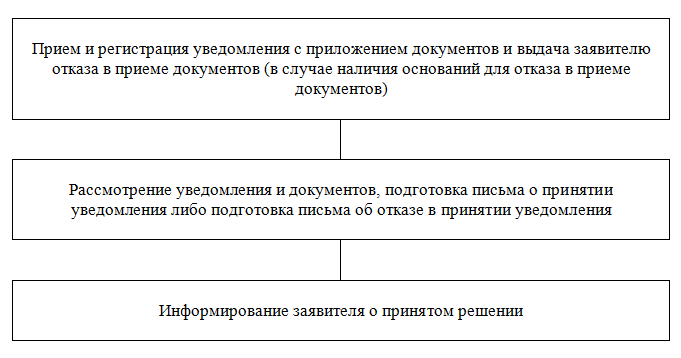 